SSRA 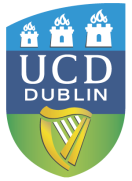 Alfred Myles Smith Bursary Application FormSSRA Alfred Myles Smith Bursary Application FormThis Form is used for SSRA students who wish to enter their SSRA project to be considered for the Alfred Myles Smith BursaryThis Form is used for SSRA students who wish to enter their SSRA project to be considered for the Alfred Myles Smith BursaryPlease note: The selection of the successful student/project for this bursary is based on an interview process where shortlisted students each present their research proposal and a 3 minute question and answer session with a panel of UCD academics and clinicians. This Form can be submitted in hard copy to the SSRA office (Health Sciences Centre, Room C001) or emailed to ssra@ucd.ie  Please note: The selection of the successful student/project for this bursary is based on an interview process where shortlisted students each present their research proposal and a 3 minute question and answer session with a panel of UCD academics and clinicians. This Form can be submitted in hard copy to the SSRA office (Health Sciences Centre, Room C001) or emailed to ssra@ucd.ie  Student DetailsStudent DetailsName:Student Number:Student Email:Degree Course:Current Year of Study:SSRA Supervisor Name:SSRA Project Title:Research Area (Broadly, to what research area is your application most aligned eg: Cardiology, Cardiac surgery, Vascular Surgery, Vascular Medicine, RareCancers Medicine etc.)Research Area (Broadly, to what research area is your application most aligned eg: Cardiology, Cardiac surgery, Vascular Surgery, Vascular Medicine, RareCancers Medicine etc.)Lay Summary of Project (for a non-expert audience) 250 wordsLay Summary of Project (for a non-expert audience) 250 wordsResearch Summary (for a scientific audience) 250 wordsResearch Summary (for a scientific audience) 250 wordsAdditional information (Optional)Additional information (Optional)